Curriculum VitaePersonal InformationEducation History* Please write down from elementary to the highest degree receivedWork Experience * Please write down work experience in detail and add more table if you needPersonal skills and Competences(Please write down any of your personal skill and competency in focusing language proficiency, computer skills and extra-curricular activities, and add more if you have more)Language proficiency Computer skillsExtra-Curricular Activities5. Health and Wellness informationHave you ever been or are you currently being treated for a physical health condition?Have you ever been or are you currently being treated for a mental health condition (psychological or emotional)?Are you taking any medication?Have you had any major injury, disease or ailments in the past five years?Is there any additional information that would be helpful for us to be aware of during your study abroad period?Thank you for your cooperationGraduate School of International StudiesEmail: gsis@ajou.ac.kr / http://gsis.ajou.ac.kr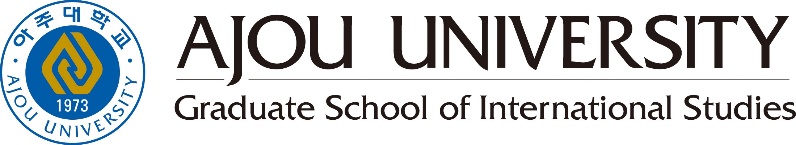 First nameMiddle nameLast nameGenderNationalityNationalityDate of Birth(DD - MM – YY)(DD - MM – YY)Passport No.Passport No.Permanent addressPermanent addressStreet & Number          City               State            Zip Code          Country * Please do not use P.O. Box addressStreet & Number          City               State            Zip Code          Country * Please do not use P.O. Box addressStreet & Number          City               State            Zip Code          Country * Please do not use P.O. Box addressStreet & Number          City               State            Zip Code          Country * Please do not use P.O. Box addressStreet & Number          City               State            Zip Code          Country * Please do not use P.O. Box addressStreet & Number          City               State            Zip Code          Country * Please do not use P.O. Box addressHome Phone(+     ) - (       ) –   (              )Country    City        Phone No.(+     ) - (       ) –   (              )Country    City        Phone No.(+     ) - (       ) –   (              )Country    City        Phone No.E-mail 1)1)Mobile(+     ) - (       ) –   (              )Country    City        Phone No.(+     ) - (       ) –   (              )Country    City        Phone No.(+     ) - (       ) –   (              )Country    City        Phone No.E-mail 2)2)Period(DD-MM-YY)Name of InstitutionLocation(City, Country)Major subjectEarned DegreeLength of Study (Years of Study)~~~~PeriodPeriodName of Institution / CompanyName of Institution / CompanyLocation(City, Country)Location(City, Country)PositionPositionMain activities and responsibilitiesMain activities and responsibilitiesMild physical or psychological conditions can become serious under the stresses of life while studying abroad. Thus, it is important for us to be made aware of any medical and emotional conditions, past or current, which might affect you in a foreign study context. The information provided will be shared only with appropriate persons affiliated with your specific program and does not affect your admission into the program. Please be honest to answer the questions.  Yes:No:If yes, please explain:Yes:No:If yes, please explain:Yes:No:If yes, please explain:Yes:No:If yes, please explain:Yes:No:If yes, please explain: